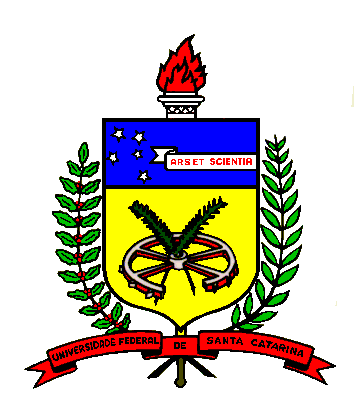 UNIVERSIDADE FEDERAL DE SANTA CATARINACENTRO DE CIÊNCIAS FÍSICAS E MATEMÁTICASDEPARTAMENTO DE MATEMÁTICAFlorianópolis, 22 de fevereiro de 2016____________________________________Prof. Gilles Gonçalves de CastroSEMESTRE  2016/1SEMESTRE  2016/1SEMESTRE  2016/1SEMESTRE  2016/1SEMESTRE  2016/1SEMESTRE  2016/1SEMESTRE  2016/1SEMESTRE  2016/1I. IDENTIFICAÇÃO DA DISCIPLINA:I. IDENTIFICAÇÃO DA DISCIPLINA:I. IDENTIFICAÇÃO DA DISCIPLINA:I. IDENTIFICAÇÃO DA DISCIPLINA:I. IDENTIFICAÇÃO DA DISCIPLINA:I. IDENTIFICAÇÃO DA DISCIPLINA:I. IDENTIFICAÇÃO DA DISCIPLINA:CódigoNome da DisciplinaNome da DisciplinaNome da DisciplinaHoras/aula SemanaisTeóricas              PráticasHoras/aula SemanaisTeóricas              PráticasHoras/aula SemestraisHoras/aula SemestraisMTM 7121LABORATÓRIO DE MATEMÁTICA ILABORATÓRIO DE MATEMÁTICA ILABORATÓRIO DE MATEMÁTICA I444II. PROFESSOR (ES) MINISTRANTE (S)II. PROFESSOR (ES) MINISTRANTE (S)II. PROFESSOR (ES) MINISTRANTE (S)II. PROFESSOR (ES) MINISTRANTE (S)II. PROFESSOR (ES) MINISTRANTE (S)II. PROFESSOR (ES) MINISTRANTE (S)II. PROFESSOR (ES) MINISTRANTE (S)Gilles Gonçalves de CastroGilles Gonçalves de CastroGilles Gonçalves de CastroGilles Gonçalves de CastroGilles Gonçalves de CastroGilles Gonçalves de CastroGilles Gonçalves de CastroIII. PRÉ-REQUISITO (S)III. PRÉ-REQUISITO (S)III. PRÉ-REQUISITO (S)III. PRÉ-REQUISITO (S)III. PRÉ-REQUISITO (S)III. PRÉ-REQUISITO (S)III. PRÉ-REQUISITO (S)CódigoCódigoNome da DisciplinaNome da DisciplinaNome da DisciplinaNome da DisciplinaNome da DisciplinaMTM 7121MTM 7121LABORATÓRIO DE MATEMÁTICA ILABORATÓRIO DE MATEMÁTICA ILABORATÓRIO DE MATEMÁTICA ILABORATÓRIO DE MATEMÁTICA ILABORATÓRIO DE MATEMÁTICA IIV. CURSO (S) PARA O QUAL (IS) A DISCIPLINA É OFERECIDAIV. CURSO (S) PARA O QUAL (IS) A DISCIPLINA É OFERECIDAIV. CURSO (S) PARA O QUAL (IS) A DISCIPLINA É OFERECIDAIV. CURSO (S) PARA O QUAL (IS) A DISCIPLINA É OFERECIDAIV. CURSO (S) PARA O QUAL (IS) A DISCIPLINA É OFERECIDAIV. CURSO (S) PARA O QUAL (IS) A DISCIPLINA É OFERECIDAIV. CURSO (S) PARA O QUAL (IS) A DISCIPLINA É OFERECIDAMATEMÁTICA – LICENCIATURA  -  Primeira faseMATEMÁTICA – LICENCIATURA  -  Primeira faseMATEMÁTICA – LICENCIATURA  -  Primeira faseMATEMÁTICA – LICENCIATURA  -  Primeira faseMATEMÁTICA – LICENCIATURA  -  Primeira faseMATEMÁTICA – LICENCIATURA  -  Primeira faseMATEMÁTICA – LICENCIATURA  -  Primeira faseEMENTAEMENTAEMENTAEMENTAEMENTAEMENTAEMENTAEMENTAEstratégias de resolução de problemas: resolução por árvores, equações, construções geométricas. Problemas olímpicos. Raciocínio dedutivo: conectivos, condicionais, quantificadores, regras de inferência, deduções. Problemas lógicos. Prática como componente curricular.Estratégias de resolução de problemas: resolução por árvores, equações, construções geométricas. Problemas olímpicos. Raciocínio dedutivo: conectivos, condicionais, quantificadores, regras de inferência, deduções. Problemas lógicos. Prática como componente curricular.Estratégias de resolução de problemas: resolução por árvores, equações, construções geométricas. Problemas olímpicos. Raciocínio dedutivo: conectivos, condicionais, quantificadores, regras de inferência, deduções. Problemas lógicos. Prática como componente curricular.Estratégias de resolução de problemas: resolução por árvores, equações, construções geométricas. Problemas olímpicos. Raciocínio dedutivo: conectivos, condicionais, quantificadores, regras de inferência, deduções. Problemas lógicos. Prática como componente curricular.Estratégias de resolução de problemas: resolução por árvores, equações, construções geométricas. Problemas olímpicos. Raciocínio dedutivo: conectivos, condicionais, quantificadores, regras de inferência, deduções. Problemas lógicos. Prática como componente curricular.Estratégias de resolução de problemas: resolução por árvores, equações, construções geométricas. Problemas olímpicos. Raciocínio dedutivo: conectivos, condicionais, quantificadores, regras de inferência, deduções. Problemas lógicos. Prática como componente curricular.Estratégias de resolução de problemas: resolução por árvores, equações, construções geométricas. Problemas olímpicos. Raciocínio dedutivo: conectivos, condicionais, quantificadores, regras de inferência, deduções. Problemas lógicos. Prática como componente curricular.Estratégias de resolução de problemas: resolução por árvores, equações, construções geométricas. Problemas olímpicos. Raciocínio dedutivo: conectivos, condicionais, quantificadores, regras de inferência, deduções. Problemas lógicos. Prática como componente curricular.OBJETIVOSOBJETIVOSOBJETIVOSOBJETIVOSOBJETIVOSOBJETIVOSOBJETIVOSOBJETIVOS1) Propiciar ao aluno oportunidade de desenvolver sistemáticas e formas de representação na resolução de problemas de Matemática Finita.2) Introduzir informalmente o raciocínio dedutivo por meio da linguagem do cotidiano. 1) Propiciar ao aluno oportunidade de desenvolver sistemáticas e formas de representação na resolução de problemas de Matemática Finita.2) Introduzir informalmente o raciocínio dedutivo por meio da linguagem do cotidiano. 1) Propiciar ao aluno oportunidade de desenvolver sistemáticas e formas de representação na resolução de problemas de Matemática Finita.2) Introduzir informalmente o raciocínio dedutivo por meio da linguagem do cotidiano. 1) Propiciar ao aluno oportunidade de desenvolver sistemáticas e formas de representação na resolução de problemas de Matemática Finita.2) Introduzir informalmente o raciocínio dedutivo por meio da linguagem do cotidiano. 1) Propiciar ao aluno oportunidade de desenvolver sistemáticas e formas de representação na resolução de problemas de Matemática Finita.2) Introduzir informalmente o raciocínio dedutivo por meio da linguagem do cotidiano. 1) Propiciar ao aluno oportunidade de desenvolver sistemáticas e formas de representação na resolução de problemas de Matemática Finita.2) Introduzir informalmente o raciocínio dedutivo por meio da linguagem do cotidiano. 1) Propiciar ao aluno oportunidade de desenvolver sistemáticas e formas de representação na resolução de problemas de Matemática Finita.2) Introduzir informalmente o raciocínio dedutivo por meio da linguagem do cotidiano. 1) Propiciar ao aluno oportunidade de desenvolver sistemáticas e formas de representação na resolução de problemas de Matemática Finita.2) Introduzir informalmente o raciocínio dedutivo por meio da linguagem do cotidiano. CONTEÚDO PROGRAMÁTICOCONTEÚDO PROGRAMÁTICOCONTEÚDO PROGRAMÁTICOCONTEÚDO PROGRAMÁTICOCONTEÚDO PROGRAMÁTICOCONTEÚDO PROGRAMÁTICOCONTEÚDO PROGRAMÁTICOCONTEÚDO PROGRAMÁTICOUnidade 1. Exercícios de sistemática e representação1.1. Quadrados mágicos1.2. Problemas com resolução por árvores de possibilidades1.3. Problemas com resolução por algoritmos1.4. Problemas com resolução por equações1.5. Problemas geométricos1.6. Problemas olímpicos1.7. Divertimentos matemáticosUnidade 2. Natureza do raciocínio dedutivo2.1. Conectivos2.2. Sentenças condicionais2.3. Quantificadores2.4. Negação de afirmações2.5. Regras de inferência2.6. Deduções (argumentos)2.7. Problemas lógicosUnidade 1. Exercícios de sistemática e representação1.1. Quadrados mágicos1.2. Problemas com resolução por árvores de possibilidades1.3. Problemas com resolução por algoritmos1.4. Problemas com resolução por equações1.5. Problemas geométricos1.6. Problemas olímpicos1.7. Divertimentos matemáticosUnidade 2. Natureza do raciocínio dedutivo2.1. Conectivos2.2. Sentenças condicionais2.3. Quantificadores2.4. Negação de afirmações2.5. Regras de inferência2.6. Deduções (argumentos)2.7. Problemas lógicosUnidade 1. Exercícios de sistemática e representação1.1. Quadrados mágicos1.2. Problemas com resolução por árvores de possibilidades1.3. Problemas com resolução por algoritmos1.4. Problemas com resolução por equações1.5. Problemas geométricos1.6. Problemas olímpicos1.7. Divertimentos matemáticosUnidade 2. Natureza do raciocínio dedutivo2.1. Conectivos2.2. Sentenças condicionais2.3. Quantificadores2.4. Negação de afirmações2.5. Regras de inferência2.6. Deduções (argumentos)2.7. Problemas lógicosUnidade 1. Exercícios de sistemática e representação1.1. Quadrados mágicos1.2. Problemas com resolução por árvores de possibilidades1.3. Problemas com resolução por algoritmos1.4. Problemas com resolução por equações1.5. Problemas geométricos1.6. Problemas olímpicos1.7. Divertimentos matemáticosUnidade 2. Natureza do raciocínio dedutivo2.1. Conectivos2.2. Sentenças condicionais2.3. Quantificadores2.4. Negação de afirmações2.5. Regras de inferência2.6. Deduções (argumentos)2.7. Problemas lógicosUnidade 1. Exercícios de sistemática e representação1.1. Quadrados mágicos1.2. Problemas com resolução por árvores de possibilidades1.3. Problemas com resolução por algoritmos1.4. Problemas com resolução por equações1.5. Problemas geométricos1.6. Problemas olímpicos1.7. Divertimentos matemáticosUnidade 2. Natureza do raciocínio dedutivo2.1. Conectivos2.2. Sentenças condicionais2.3. Quantificadores2.4. Negação de afirmações2.5. Regras de inferência2.6. Deduções (argumentos)2.7. Problemas lógicosUnidade 1. Exercícios de sistemática e representação1.1. Quadrados mágicos1.2. Problemas com resolução por árvores de possibilidades1.3. Problemas com resolução por algoritmos1.4. Problemas com resolução por equações1.5. Problemas geométricos1.6. Problemas olímpicos1.7. Divertimentos matemáticosUnidade 2. Natureza do raciocínio dedutivo2.1. Conectivos2.2. Sentenças condicionais2.3. Quantificadores2.4. Negação de afirmações2.5. Regras de inferência2.6. Deduções (argumentos)2.7. Problemas lógicosUnidade 1. Exercícios de sistemática e representação1.1. Quadrados mágicos1.2. Problemas com resolução por árvores de possibilidades1.3. Problemas com resolução por algoritmos1.4. Problemas com resolução por equações1.5. Problemas geométricos1.6. Problemas olímpicos1.7. Divertimentos matemáticosUnidade 2. Natureza do raciocínio dedutivo2.1. Conectivos2.2. Sentenças condicionais2.3. Quantificadores2.4. Negação de afirmações2.5. Regras de inferência2.6. Deduções (argumentos)2.7. Problemas lógicosUnidade 1. Exercícios de sistemática e representação1.1. Quadrados mágicos1.2. Problemas com resolução por árvores de possibilidades1.3. Problemas com resolução por algoritmos1.4. Problemas com resolução por equações1.5. Problemas geométricos1.6. Problemas olímpicos1.7. Divertimentos matemáticosUnidade 2. Natureza do raciocínio dedutivo2.1. Conectivos2.2. Sentenças condicionais2.3. Quantificadores2.4. Negação de afirmações2.5. Regras de inferência2.6. Deduções (argumentos)2.7. Problemas lógicosVIII. METODOLOGIA DE ENSINO / DESENVOLVIMENTO DO PROGRAMAVIII. METODOLOGIA DE ENSINO / DESENVOLVIMENTO DO PROGRAMAVIII. METODOLOGIA DE ENSINO / DESENVOLVIMENTO DO PROGRAMAVIII. METODOLOGIA DE ENSINO / DESENVOLVIMENTO DO PROGRAMAVIII. METODOLOGIA DE ENSINO / DESENVOLVIMENTO DO PROGRAMAVIII. METODOLOGIA DE ENSINO / DESENVOLVIMENTO DO PROGRAMAVIII. METODOLOGIA DE ENSINO / DESENVOLVIMENTO DO PROGRAMAVIII. METODOLOGIA DE ENSINO / DESENVOLVIMENTO DO PROGRAMA1. Estudo dirigido de problemas: apresentação de problemas aos alunos para que estes resolvam em sala de aula, em grupos ou individualmente, com o auxílio discreto do professor. Em seguida, discussão da sistemática e das soluções.2. Tarefas para casa: indicação de problemas e trabalhos de pesquisa; leitura de livros sobre Matemática.3. Aulas expositivas.1. Estudo dirigido de problemas: apresentação de problemas aos alunos para que estes resolvam em sala de aula, em grupos ou individualmente, com o auxílio discreto do professor. Em seguida, discussão da sistemática e das soluções.2. Tarefas para casa: indicação de problemas e trabalhos de pesquisa; leitura de livros sobre Matemática.3. Aulas expositivas.1. Estudo dirigido de problemas: apresentação de problemas aos alunos para que estes resolvam em sala de aula, em grupos ou individualmente, com o auxílio discreto do professor. Em seguida, discussão da sistemática e das soluções.2. Tarefas para casa: indicação de problemas e trabalhos de pesquisa; leitura de livros sobre Matemática.3. Aulas expositivas.1. Estudo dirigido de problemas: apresentação de problemas aos alunos para que estes resolvam em sala de aula, em grupos ou individualmente, com o auxílio discreto do professor. Em seguida, discussão da sistemática e das soluções.2. Tarefas para casa: indicação de problemas e trabalhos de pesquisa; leitura de livros sobre Matemática.3. Aulas expositivas.1. Estudo dirigido de problemas: apresentação de problemas aos alunos para que estes resolvam em sala de aula, em grupos ou individualmente, com o auxílio discreto do professor. Em seguida, discussão da sistemática e das soluções.2. Tarefas para casa: indicação de problemas e trabalhos de pesquisa; leitura de livros sobre Matemática.3. Aulas expositivas.1. Estudo dirigido de problemas: apresentação de problemas aos alunos para que estes resolvam em sala de aula, em grupos ou individualmente, com o auxílio discreto do professor. Em seguida, discussão da sistemática e das soluções.2. Tarefas para casa: indicação de problemas e trabalhos de pesquisa; leitura de livros sobre Matemática.3. Aulas expositivas.1. Estudo dirigido de problemas: apresentação de problemas aos alunos para que estes resolvam em sala de aula, em grupos ou individualmente, com o auxílio discreto do professor. Em seguida, discussão da sistemática e das soluções.2. Tarefas para casa: indicação de problemas e trabalhos de pesquisa; leitura de livros sobre Matemática.3. Aulas expositivas.1. Estudo dirigido de problemas: apresentação de problemas aos alunos para que estes resolvam em sala de aula, em grupos ou individualmente, com o auxílio discreto do professor. Em seguida, discussão da sistemática e das soluções.2. Tarefas para casa: indicação de problemas e trabalhos de pesquisa; leitura de livros sobre Matemática.3. Aulas expositivas.IX. METODOLOGIA DE AVALIAÇÃOIX. METODOLOGIA DE AVALIAÇÃOIX. METODOLOGIA DE AVALIAÇÃOIX. METODOLOGIA DE AVALIAÇÃOIX. METODOLOGIA DE AVALIAÇÃOIX. METODOLOGIA DE AVALIAÇÃOIX. METODOLOGIA DE AVALIAÇÃOIX. METODOLOGIA DE AVALIAÇÃOOs alunos serão avaliados por meio de três provas escritas individuais e pela participação em aula. Serão levados em conta para a nota de participação em aula a resolução de exercícios em aula, a apresentação de exercícios no quadro, a assiduidade e a entrega de listas de exercícios. A média final será a média aritmética destas quatro avaliações.Os alunos serão avaliados por meio de três provas escritas individuais e pela participação em aula. Serão levados em conta para a nota de participação em aula a resolução de exercícios em aula, a apresentação de exercícios no quadro, a assiduidade e a entrega de listas de exercícios. A média final será a média aritmética destas quatro avaliações.Os alunos serão avaliados por meio de três provas escritas individuais e pela participação em aula. Serão levados em conta para a nota de participação em aula a resolução de exercícios em aula, a apresentação de exercícios no quadro, a assiduidade e a entrega de listas de exercícios. A média final será a média aritmética destas quatro avaliações.Os alunos serão avaliados por meio de três provas escritas individuais e pela participação em aula. Serão levados em conta para a nota de participação em aula a resolução de exercícios em aula, a apresentação de exercícios no quadro, a assiduidade e a entrega de listas de exercícios. A média final será a média aritmética destas quatro avaliações.Os alunos serão avaliados por meio de três provas escritas individuais e pela participação em aula. Serão levados em conta para a nota de participação em aula a resolução de exercícios em aula, a apresentação de exercícios no quadro, a assiduidade e a entrega de listas de exercícios. A média final será a média aritmética destas quatro avaliações.Os alunos serão avaliados por meio de três provas escritas individuais e pela participação em aula. Serão levados em conta para a nota de participação em aula a resolução de exercícios em aula, a apresentação de exercícios no quadro, a assiduidade e a entrega de listas de exercícios. A média final será a média aritmética destas quatro avaliações.Os alunos serão avaliados por meio de três provas escritas individuais e pela participação em aula. Serão levados em conta para a nota de participação em aula a resolução de exercícios em aula, a apresentação de exercícios no quadro, a assiduidade e a entrega de listas de exercícios. A média final será a média aritmética destas quatro avaliações.Os alunos serão avaliados por meio de três provas escritas individuais e pela participação em aula. Serão levados em conta para a nota de participação em aula a resolução de exercícios em aula, a apresentação de exercícios no quadro, a assiduidade e a entrega de listas de exercícios. A média final será a média aritmética destas quatro avaliações.X. AVALIAÇÃO FINALX. AVALIAÇÃO FINALX. AVALIAÇÃO FINALX. AVALIAÇÃO FINALX. AVALIAÇÃO FINALX. AVALIAÇÃO FINALX. AVALIAÇÃO FINALX. AVALIAÇÃO FINALA média final consistirá da média aritmética simples das três notas.Estará aprovado o aluno que tiver nota final igual ou superior a 6,0 e frequência suficiente.O aluno com frequência suficiente e média final entre 3 e 5,5 terá direito a uma prova final versando sobre todo conteúdo da disciplina. Sua nota final será, então, a média aritmética entre a nota final do semestre e a nota da prova final. A média final consistirá da média aritmética simples das três notas.Estará aprovado o aluno que tiver nota final igual ou superior a 6,0 e frequência suficiente.O aluno com frequência suficiente e média final entre 3 e 5,5 terá direito a uma prova final versando sobre todo conteúdo da disciplina. Sua nota final será, então, a média aritmética entre a nota final do semestre e a nota da prova final. A média final consistirá da média aritmética simples das três notas.Estará aprovado o aluno que tiver nota final igual ou superior a 6,0 e frequência suficiente.O aluno com frequência suficiente e média final entre 3 e 5,5 terá direito a uma prova final versando sobre todo conteúdo da disciplina. Sua nota final será, então, a média aritmética entre a nota final do semestre e a nota da prova final. A média final consistirá da média aritmética simples das três notas.Estará aprovado o aluno que tiver nota final igual ou superior a 6,0 e frequência suficiente.O aluno com frequência suficiente e média final entre 3 e 5,5 terá direito a uma prova final versando sobre todo conteúdo da disciplina. Sua nota final será, então, a média aritmética entre a nota final do semestre e a nota da prova final. A média final consistirá da média aritmética simples das três notas.Estará aprovado o aluno que tiver nota final igual ou superior a 6,0 e frequência suficiente.O aluno com frequência suficiente e média final entre 3 e 5,5 terá direito a uma prova final versando sobre todo conteúdo da disciplina. Sua nota final será, então, a média aritmética entre a nota final do semestre e a nota da prova final. A média final consistirá da média aritmética simples das três notas.Estará aprovado o aluno que tiver nota final igual ou superior a 6,0 e frequência suficiente.O aluno com frequência suficiente e média final entre 3 e 5,5 terá direito a uma prova final versando sobre todo conteúdo da disciplina. Sua nota final será, então, a média aritmética entre a nota final do semestre e a nota da prova final. A média final consistirá da média aritmética simples das três notas.Estará aprovado o aluno que tiver nota final igual ou superior a 6,0 e frequência suficiente.O aluno com frequência suficiente e média final entre 3 e 5,5 terá direito a uma prova final versando sobre todo conteúdo da disciplina. Sua nota final será, então, a média aritmética entre a nota final do semestre e a nota da prova final. A média final consistirá da média aritmética simples das três notas.Estará aprovado o aluno que tiver nota final igual ou superior a 6,0 e frequência suficiente.O aluno com frequência suficiente e média final entre 3 e 5,5 terá direito a uma prova final versando sobre todo conteúdo da disciplina. Sua nota final será, então, a média aritmética entre a nota final do semestre e a nota da prova final. XI. CRONOGRAMA TEÓRICOXI. CRONOGRAMA TEÓRICOXI. CRONOGRAMA TEÓRICOXI. CRONOGRAMA TEÓRICOXI. CRONOGRAMA TEÓRICOXI. CRONOGRAMA TEÓRICOXI. CRONOGRAMA TEÓRICOXI. CRONOGRAMA TEÓRICODataDataDataAtividadeAtividadeAtividadeAtividadeAtividadeXII. CRONOGRAMA PRÁTICOXII. CRONOGRAMA PRÁTICOXII. CRONOGRAMA PRÁTICOXII. CRONOGRAMA PRÁTICOXII. CRONOGRAMA PRÁTICOXII. CRONOGRAMA PRÁTICOXII. CRONOGRAMA PRÁTICOXII. CRONOGRAMA PRÁTICODataDataDataAtividadeAtividadeAtividadeAtividadeAtividadeXIII. BIBLIOGRAFIA BÁSICAXIII. BIBLIOGRAFIA BÁSICAXIII. BIBLIOGRAFIA BÁSICAXIII. BIBLIOGRAFIA BÁSICAXIII. BIBLIOGRAFIA BÁSICAXIII. BIBLIOGRAFIA BÁSICAXIII. BIBLIOGRAFIA BÁSICAXIII. BIBLIOGRAFIA BÁSICA1. BEZERRA, L.H. et al. Introdução a Matemática. Florianópolis: Editora da UFSC, 19952. BEZERRA, L.H.,BURIN, N.E.,GIMENEZ, C.S.C. Problemas – Sistematização e Representação. Material didático do Curso de Licenciatura na modalidade à distância. Florianópolis, UFSC/EAD/CED/CFM, 2009.3. MORAIS FILHO, D.C. Um convite à Matemática. Rio de Janeiro, SBM, 2012.4. OLIVEIRA, K.I.M, FERNÁNDEZ, A.J.C. Iniciação à matemática: um curso com problemas e soluções. Rio de Janeiro, SBM, 20125. BERLOQUIM, P. 100 Jogos Numéricos. Lisboa: Editora Gradiva, 19916. BOLT, B. Atividades Matemáticas . Lisboa: Editora Gradiva, 1991_______  Mais Atividades Matemáticas. Lisboa : Editora Gradiva ,19927. GARDNER, M.. Rodas, Vida e outras Diversões Matemáticas. Lisboa: Editora Gradiva; 1991._______ Ah! Apanhei-te! Lisboa : Editora Gradiva, 1993._______ Ah!Descobri! Lisboa : Editora Gradiva, 1990._______ Matemática, Magia e Mistério. Lisboa : Editora Gradiva, 1991._______ O Festival Mágico da Matemática. Lisboa : Editora Gradiva, 1994.8. GUZMAN, M. Aventuras Matemáticas. Lisboa : Editora Gradiva, 1991.9. PERELMANN, I.. Aprenda álgebra brincando. São Paulo: Hemus Editora, 199910. POLYA, G. A arte de resolver problemas. Rio de janeiro: Editora Intenciência, 197811. STEWART, I. Aventuras matemáticas. Rio de Janeiro, Jorge Zahar Editora, 2010._______ Incríveis passatempos matemáticos. Rio de Janeiro, Editora Zahar, 2009._______ Almanaque das curiosidades matemáticas. Rio de Janeiro, Jorge Zahar Editora, 2009._______ Mania de matemática – 2. Rio de Janeiro, Jorge Zahar Editora, 2009.12. CRATO, N. A matemática das coisas: do papel A4 aos cordões de sapatos, do GPS às rodas dentadas. São Paulo, Livraria da Física Editora, 200913. Olimpíadas Brasileiras de Matemática: 1a. a 8a. Comissão das Olimpíadas Brasileiras de Matemática. Rio de Janeiro, SBM, 1995.14. Olimpíadas Brasileiras de Matemática: 9a a 16a.  Comissão das Olimpíadas Brasileiras de Matemática. Rio de Janeiro, SBM, 2003.Revista Eureka!  Rio de Janeiro, SBM/OBM, todos os números. Revista da Olimpíada Regional de Matemática. Florianópolis, UFSC/CFM, todos os números.Bancos de questões da Olimpíada Brasileira das Escolas Públicas (OBMEP)1. BEZERRA, L.H. et al. Introdução a Matemática. Florianópolis: Editora da UFSC, 19952. BEZERRA, L.H.,BURIN, N.E.,GIMENEZ, C.S.C. Problemas – Sistematização e Representação. Material didático do Curso de Licenciatura na modalidade à distância. Florianópolis, UFSC/EAD/CED/CFM, 2009.3. MORAIS FILHO, D.C. Um convite à Matemática. Rio de Janeiro, SBM, 2012.4. OLIVEIRA, K.I.M, FERNÁNDEZ, A.J.C. Iniciação à matemática: um curso com problemas e soluções. Rio de Janeiro, SBM, 20125. BERLOQUIM, P. 100 Jogos Numéricos. Lisboa: Editora Gradiva, 19916. BOLT, B. Atividades Matemáticas . Lisboa: Editora Gradiva, 1991_______  Mais Atividades Matemáticas. Lisboa : Editora Gradiva ,19927. GARDNER, M.. Rodas, Vida e outras Diversões Matemáticas. Lisboa: Editora Gradiva; 1991._______ Ah! Apanhei-te! Lisboa : Editora Gradiva, 1993._______ Ah!Descobri! Lisboa : Editora Gradiva, 1990._______ Matemática, Magia e Mistério. Lisboa : Editora Gradiva, 1991._______ O Festival Mágico da Matemática. Lisboa : Editora Gradiva, 1994.8. GUZMAN, M. Aventuras Matemáticas. Lisboa : Editora Gradiva, 1991.9. PERELMANN, I.. Aprenda álgebra brincando. São Paulo: Hemus Editora, 199910. POLYA, G. A arte de resolver problemas. Rio de janeiro: Editora Intenciência, 197811. STEWART, I. Aventuras matemáticas. Rio de Janeiro, Jorge Zahar Editora, 2010._______ Incríveis passatempos matemáticos. Rio de Janeiro, Editora Zahar, 2009._______ Almanaque das curiosidades matemáticas. Rio de Janeiro, Jorge Zahar Editora, 2009._______ Mania de matemática – 2. Rio de Janeiro, Jorge Zahar Editora, 2009.12. CRATO, N. A matemática das coisas: do papel A4 aos cordões de sapatos, do GPS às rodas dentadas. São Paulo, Livraria da Física Editora, 200913. Olimpíadas Brasileiras de Matemática: 1a. a 8a. Comissão das Olimpíadas Brasileiras de Matemática. Rio de Janeiro, SBM, 1995.14. Olimpíadas Brasileiras de Matemática: 9a a 16a.  Comissão das Olimpíadas Brasileiras de Matemática. Rio de Janeiro, SBM, 2003.Revista Eureka!  Rio de Janeiro, SBM/OBM, todos os números. Revista da Olimpíada Regional de Matemática. Florianópolis, UFSC/CFM, todos os números.Bancos de questões da Olimpíada Brasileira das Escolas Públicas (OBMEP)1. BEZERRA, L.H. et al. Introdução a Matemática. Florianópolis: Editora da UFSC, 19952. BEZERRA, L.H.,BURIN, N.E.,GIMENEZ, C.S.C. Problemas – Sistematização e Representação. Material didático do Curso de Licenciatura na modalidade à distância. Florianópolis, UFSC/EAD/CED/CFM, 2009.3. MORAIS FILHO, D.C. Um convite à Matemática. Rio de Janeiro, SBM, 2012.4. OLIVEIRA, K.I.M, FERNÁNDEZ, A.J.C. Iniciação à matemática: um curso com problemas e soluções. Rio de Janeiro, SBM, 20125. BERLOQUIM, P. 100 Jogos Numéricos. Lisboa: Editora Gradiva, 19916. BOLT, B. Atividades Matemáticas . Lisboa: Editora Gradiva, 1991_______  Mais Atividades Matemáticas. Lisboa : Editora Gradiva ,19927. GARDNER, M.. Rodas, Vida e outras Diversões Matemáticas. Lisboa: Editora Gradiva; 1991._______ Ah! Apanhei-te! Lisboa : Editora Gradiva, 1993._______ Ah!Descobri! Lisboa : Editora Gradiva, 1990._______ Matemática, Magia e Mistério. Lisboa : Editora Gradiva, 1991._______ O Festival Mágico da Matemática. Lisboa : Editora Gradiva, 1994.8. GUZMAN, M. Aventuras Matemáticas. Lisboa : Editora Gradiva, 1991.9. PERELMANN, I.. Aprenda álgebra brincando. São Paulo: Hemus Editora, 199910. POLYA, G. A arte de resolver problemas. Rio de janeiro: Editora Intenciência, 197811. STEWART, I. Aventuras matemáticas. Rio de Janeiro, Jorge Zahar Editora, 2010._______ Incríveis passatempos matemáticos. Rio de Janeiro, Editora Zahar, 2009._______ Almanaque das curiosidades matemáticas. Rio de Janeiro, Jorge Zahar Editora, 2009._______ Mania de matemática – 2. Rio de Janeiro, Jorge Zahar Editora, 2009.12. CRATO, N. A matemática das coisas: do papel A4 aos cordões de sapatos, do GPS às rodas dentadas. São Paulo, Livraria da Física Editora, 200913. Olimpíadas Brasileiras de Matemática: 1a. a 8a. Comissão das Olimpíadas Brasileiras de Matemática. Rio de Janeiro, SBM, 1995.14. Olimpíadas Brasileiras de Matemática: 9a a 16a.  Comissão das Olimpíadas Brasileiras de Matemática. Rio de Janeiro, SBM, 2003.Revista Eureka!  Rio de Janeiro, SBM/OBM, todos os números. Revista da Olimpíada Regional de Matemática. Florianópolis, UFSC/CFM, todos os números.Bancos de questões da Olimpíada Brasileira das Escolas Públicas (OBMEP)1. BEZERRA, L.H. et al. Introdução a Matemática. Florianópolis: Editora da UFSC, 19952. BEZERRA, L.H.,BURIN, N.E.,GIMENEZ, C.S.C. Problemas – Sistematização e Representação. Material didático do Curso de Licenciatura na modalidade à distância. Florianópolis, UFSC/EAD/CED/CFM, 2009.3. MORAIS FILHO, D.C. Um convite à Matemática. Rio de Janeiro, SBM, 2012.4. OLIVEIRA, K.I.M, FERNÁNDEZ, A.J.C. Iniciação à matemática: um curso com problemas e soluções. Rio de Janeiro, SBM, 20125. BERLOQUIM, P. 100 Jogos Numéricos. Lisboa: Editora Gradiva, 19916. BOLT, B. Atividades Matemáticas . Lisboa: Editora Gradiva, 1991_______  Mais Atividades Matemáticas. Lisboa : Editora Gradiva ,19927. GARDNER, M.. Rodas, Vida e outras Diversões Matemáticas. Lisboa: Editora Gradiva; 1991._______ Ah! Apanhei-te! Lisboa : Editora Gradiva, 1993._______ Ah!Descobri! Lisboa : Editora Gradiva, 1990._______ Matemática, Magia e Mistério. Lisboa : Editora Gradiva, 1991._______ O Festival Mágico da Matemática. Lisboa : Editora Gradiva, 1994.8. GUZMAN, M. Aventuras Matemáticas. Lisboa : Editora Gradiva, 1991.9. PERELMANN, I.. Aprenda álgebra brincando. São Paulo: Hemus Editora, 199910. POLYA, G. A arte de resolver problemas. Rio de janeiro: Editora Intenciência, 197811. STEWART, I. Aventuras matemáticas. Rio de Janeiro, Jorge Zahar Editora, 2010._______ Incríveis passatempos matemáticos. Rio de Janeiro, Editora Zahar, 2009._______ Almanaque das curiosidades matemáticas. Rio de Janeiro, Jorge Zahar Editora, 2009._______ Mania de matemática – 2. Rio de Janeiro, Jorge Zahar Editora, 2009.12. CRATO, N. A matemática das coisas: do papel A4 aos cordões de sapatos, do GPS às rodas dentadas. São Paulo, Livraria da Física Editora, 200913. Olimpíadas Brasileiras de Matemática: 1a. a 8a. Comissão das Olimpíadas Brasileiras de Matemática. Rio de Janeiro, SBM, 1995.14. Olimpíadas Brasileiras de Matemática: 9a a 16a.  Comissão das Olimpíadas Brasileiras de Matemática. Rio de Janeiro, SBM, 2003.Revista Eureka!  Rio de Janeiro, SBM/OBM, todos os números. Revista da Olimpíada Regional de Matemática. Florianópolis, UFSC/CFM, todos os números.Bancos de questões da Olimpíada Brasileira das Escolas Públicas (OBMEP)1. BEZERRA, L.H. et al. Introdução a Matemática. Florianópolis: Editora da UFSC, 19952. BEZERRA, L.H.,BURIN, N.E.,GIMENEZ, C.S.C. Problemas – Sistematização e Representação. Material didático do Curso de Licenciatura na modalidade à distância. Florianópolis, UFSC/EAD/CED/CFM, 2009.3. MORAIS FILHO, D.C. Um convite à Matemática. Rio de Janeiro, SBM, 2012.4. OLIVEIRA, K.I.M, FERNÁNDEZ, A.J.C. Iniciação à matemática: um curso com problemas e soluções. Rio de Janeiro, SBM, 20125. BERLOQUIM, P. 100 Jogos Numéricos. Lisboa: Editora Gradiva, 19916. BOLT, B. Atividades Matemáticas . Lisboa: Editora Gradiva, 1991_______  Mais Atividades Matemáticas. Lisboa : Editora Gradiva ,19927. GARDNER, M.. Rodas, Vida e outras Diversões Matemáticas. Lisboa: Editora Gradiva; 1991._______ Ah! Apanhei-te! Lisboa : Editora Gradiva, 1993._______ Ah!Descobri! Lisboa : Editora Gradiva, 1990._______ Matemática, Magia e Mistério. Lisboa : Editora Gradiva, 1991._______ O Festival Mágico da Matemática. Lisboa : Editora Gradiva, 1994.8. GUZMAN, M. Aventuras Matemáticas. Lisboa : Editora Gradiva, 1991.9. PERELMANN, I.. Aprenda álgebra brincando. São Paulo: Hemus Editora, 199910. POLYA, G. A arte de resolver problemas. Rio de janeiro: Editora Intenciência, 197811. STEWART, I. Aventuras matemáticas. Rio de Janeiro, Jorge Zahar Editora, 2010._______ Incríveis passatempos matemáticos. Rio de Janeiro, Editora Zahar, 2009._______ Almanaque das curiosidades matemáticas. Rio de Janeiro, Jorge Zahar Editora, 2009._______ Mania de matemática – 2. Rio de Janeiro, Jorge Zahar Editora, 2009.12. CRATO, N. A matemática das coisas: do papel A4 aos cordões de sapatos, do GPS às rodas dentadas. São Paulo, Livraria da Física Editora, 200913. Olimpíadas Brasileiras de Matemática: 1a. a 8a. Comissão das Olimpíadas Brasileiras de Matemática. Rio de Janeiro, SBM, 1995.14. Olimpíadas Brasileiras de Matemática: 9a a 16a.  Comissão das Olimpíadas Brasileiras de Matemática. Rio de Janeiro, SBM, 2003.Revista Eureka!  Rio de Janeiro, SBM/OBM, todos os números. Revista da Olimpíada Regional de Matemática. Florianópolis, UFSC/CFM, todos os números.Bancos de questões da Olimpíada Brasileira das Escolas Públicas (OBMEP)1. BEZERRA, L.H. et al. Introdução a Matemática. Florianópolis: Editora da UFSC, 19952. BEZERRA, L.H.,BURIN, N.E.,GIMENEZ, C.S.C. Problemas – Sistematização e Representação. Material didático do Curso de Licenciatura na modalidade à distância. Florianópolis, UFSC/EAD/CED/CFM, 2009.3. MORAIS FILHO, D.C. Um convite à Matemática. Rio de Janeiro, SBM, 2012.4. OLIVEIRA, K.I.M, FERNÁNDEZ, A.J.C. Iniciação à matemática: um curso com problemas e soluções. Rio de Janeiro, SBM, 20125. BERLOQUIM, P. 100 Jogos Numéricos. Lisboa: Editora Gradiva, 19916. BOLT, B. Atividades Matemáticas . Lisboa: Editora Gradiva, 1991_______  Mais Atividades Matemáticas. Lisboa : Editora Gradiva ,19927. GARDNER, M.. Rodas, Vida e outras Diversões Matemáticas. Lisboa: Editora Gradiva; 1991._______ Ah! Apanhei-te! Lisboa : Editora Gradiva, 1993._______ Ah!Descobri! Lisboa : Editora Gradiva, 1990._______ Matemática, Magia e Mistério. Lisboa : Editora Gradiva, 1991._______ O Festival Mágico da Matemática. Lisboa : Editora Gradiva, 1994.8. GUZMAN, M. Aventuras Matemáticas. Lisboa : Editora Gradiva, 1991.9. PERELMANN, I.. Aprenda álgebra brincando. São Paulo: Hemus Editora, 199910. POLYA, G. A arte de resolver problemas. Rio de janeiro: Editora Intenciência, 197811. STEWART, I. Aventuras matemáticas. Rio de Janeiro, Jorge Zahar Editora, 2010._______ Incríveis passatempos matemáticos. Rio de Janeiro, Editora Zahar, 2009._______ Almanaque das curiosidades matemáticas. Rio de Janeiro, Jorge Zahar Editora, 2009._______ Mania de matemática – 2. Rio de Janeiro, Jorge Zahar Editora, 2009.12. CRATO, N. A matemática das coisas: do papel A4 aos cordões de sapatos, do GPS às rodas dentadas. São Paulo, Livraria da Física Editora, 200913. Olimpíadas Brasileiras de Matemática: 1a. a 8a. Comissão das Olimpíadas Brasileiras de Matemática. Rio de Janeiro, SBM, 1995.14. Olimpíadas Brasileiras de Matemática: 9a a 16a.  Comissão das Olimpíadas Brasileiras de Matemática. Rio de Janeiro, SBM, 2003.Revista Eureka!  Rio de Janeiro, SBM/OBM, todos os números. Revista da Olimpíada Regional de Matemática. Florianópolis, UFSC/CFM, todos os números.Bancos de questões da Olimpíada Brasileira das Escolas Públicas (OBMEP)1. BEZERRA, L.H. et al. Introdução a Matemática. Florianópolis: Editora da UFSC, 19952. BEZERRA, L.H.,BURIN, N.E.,GIMENEZ, C.S.C. Problemas – Sistematização e Representação. Material didático do Curso de Licenciatura na modalidade à distância. Florianópolis, UFSC/EAD/CED/CFM, 2009.3. MORAIS FILHO, D.C. Um convite à Matemática. Rio de Janeiro, SBM, 2012.4. OLIVEIRA, K.I.M, FERNÁNDEZ, A.J.C. Iniciação à matemática: um curso com problemas e soluções. Rio de Janeiro, SBM, 20125. BERLOQUIM, P. 100 Jogos Numéricos. Lisboa: Editora Gradiva, 19916. BOLT, B. Atividades Matemáticas . Lisboa: Editora Gradiva, 1991_______  Mais Atividades Matemáticas. Lisboa : Editora Gradiva ,19927. GARDNER, M.. Rodas, Vida e outras Diversões Matemáticas. Lisboa: Editora Gradiva; 1991._______ Ah! Apanhei-te! Lisboa : Editora Gradiva, 1993._______ Ah!Descobri! Lisboa : Editora Gradiva, 1990._______ Matemática, Magia e Mistério. Lisboa : Editora Gradiva, 1991._______ O Festival Mágico da Matemática. Lisboa : Editora Gradiva, 1994.8. GUZMAN, M. Aventuras Matemáticas. Lisboa : Editora Gradiva, 1991.9. PERELMANN, I.. Aprenda álgebra brincando. São Paulo: Hemus Editora, 199910. POLYA, G. A arte de resolver problemas. Rio de janeiro: Editora Intenciência, 197811. STEWART, I. Aventuras matemáticas. Rio de Janeiro, Jorge Zahar Editora, 2010._______ Incríveis passatempos matemáticos. Rio de Janeiro, Editora Zahar, 2009._______ Almanaque das curiosidades matemáticas. Rio de Janeiro, Jorge Zahar Editora, 2009._______ Mania de matemática – 2. Rio de Janeiro, Jorge Zahar Editora, 2009.12. CRATO, N. A matemática das coisas: do papel A4 aos cordões de sapatos, do GPS às rodas dentadas. São Paulo, Livraria da Física Editora, 200913. Olimpíadas Brasileiras de Matemática: 1a. a 8a. Comissão das Olimpíadas Brasileiras de Matemática. Rio de Janeiro, SBM, 1995.14. Olimpíadas Brasileiras de Matemática: 9a a 16a.  Comissão das Olimpíadas Brasileiras de Matemática. Rio de Janeiro, SBM, 2003.Revista Eureka!  Rio de Janeiro, SBM/OBM, todos os números. Revista da Olimpíada Regional de Matemática. Florianópolis, UFSC/CFM, todos os números.Bancos de questões da Olimpíada Brasileira das Escolas Públicas (OBMEP)1. BEZERRA, L.H. et al. Introdução a Matemática. Florianópolis: Editora da UFSC, 19952. BEZERRA, L.H.,BURIN, N.E.,GIMENEZ, C.S.C. Problemas – Sistematização e Representação. Material didático do Curso de Licenciatura na modalidade à distância. Florianópolis, UFSC/EAD/CED/CFM, 2009.3. MORAIS FILHO, D.C. Um convite à Matemática. Rio de Janeiro, SBM, 2012.4. OLIVEIRA, K.I.M, FERNÁNDEZ, A.J.C. Iniciação à matemática: um curso com problemas e soluções. Rio de Janeiro, SBM, 20125. BERLOQUIM, P. 100 Jogos Numéricos. Lisboa: Editora Gradiva, 19916. BOLT, B. Atividades Matemáticas . Lisboa: Editora Gradiva, 1991_______  Mais Atividades Matemáticas. Lisboa : Editora Gradiva ,19927. GARDNER, M.. Rodas, Vida e outras Diversões Matemáticas. Lisboa: Editora Gradiva; 1991._______ Ah! Apanhei-te! Lisboa : Editora Gradiva, 1993._______ Ah!Descobri! Lisboa : Editora Gradiva, 1990._______ Matemática, Magia e Mistério. Lisboa : Editora Gradiva, 1991._______ O Festival Mágico da Matemática. Lisboa : Editora Gradiva, 1994.8. GUZMAN, M. Aventuras Matemáticas. Lisboa : Editora Gradiva, 1991.9. PERELMANN, I.. Aprenda álgebra brincando. São Paulo: Hemus Editora, 199910. POLYA, G. A arte de resolver problemas. Rio de janeiro: Editora Intenciência, 197811. STEWART, I. Aventuras matemáticas. Rio de Janeiro, Jorge Zahar Editora, 2010._______ Incríveis passatempos matemáticos. Rio de Janeiro, Editora Zahar, 2009._______ Almanaque das curiosidades matemáticas. Rio de Janeiro, Jorge Zahar Editora, 2009._______ Mania de matemática – 2. Rio de Janeiro, Jorge Zahar Editora, 2009.12. CRATO, N. A matemática das coisas: do papel A4 aos cordões de sapatos, do GPS às rodas dentadas. São Paulo, Livraria da Física Editora, 200913. Olimpíadas Brasileiras de Matemática: 1a. a 8a. Comissão das Olimpíadas Brasileiras de Matemática. Rio de Janeiro, SBM, 1995.14. Olimpíadas Brasileiras de Matemática: 9a a 16a.  Comissão das Olimpíadas Brasileiras de Matemática. Rio de Janeiro, SBM, 2003.Revista Eureka!  Rio de Janeiro, SBM/OBM, todos os números. Revista da Olimpíada Regional de Matemática. Florianópolis, UFSC/CFM, todos os números.Bancos de questões da Olimpíada Brasileira das Escolas Públicas (OBMEP)XIV. BIBLIOGRAFIA COMPLEMENTARXIV. BIBLIOGRAFIA COMPLEMENTARXIV. BIBLIOGRAFIA COMPLEMENTARXIV. BIBLIOGRAFIA COMPLEMENTARXIV. BIBLIOGRAFIA COMPLEMENTARXIV. BIBLIOGRAFIA COMPLEMENTARXIV. BIBLIOGRAFIA COMPLEMENTARXIV. BIBLIOGRAFIA COMPLEMENTARSugestões de leitura:1. O último teorema de Fermat. Simon Singh / Editora Record, 19982. A vida secreta dos números. George G. Szpiro / Editora Difel, 20083. 20 000 léguas matemáticas. A. K. Dewdney / Jorge Zahar Editora, 2000  4. O homem que calculava. Malba Tahan / Editora Record, 19905. O nada que existe. Robert Kaplan / Editora Rocco, 2001 6. Uma breve história do infinito. Richard Morris / Jorge Zahar Editora, 1998 7. A música dos números primos. Marcus du Sautoy / Jorge Zahar Editora, 20078. O mistério do Alef. Amir O. Aczel / Editora Globo, 20009. O homem que só gostava de números. Paul Hoffman / Editora Gradiva, 200010. A equação que ninguém conseguiu resolver. Mario Livio / Editora Record, 2008Sugestões de leitura:1. O último teorema de Fermat. Simon Singh / Editora Record, 19982. A vida secreta dos números. George G. Szpiro / Editora Difel, 20083. 20 000 léguas matemáticas. A. K. Dewdney / Jorge Zahar Editora, 2000  4. O homem que calculava. Malba Tahan / Editora Record, 19905. O nada que existe. Robert Kaplan / Editora Rocco, 2001 6. Uma breve história do infinito. Richard Morris / Jorge Zahar Editora, 1998 7. A música dos números primos. Marcus du Sautoy / Jorge Zahar Editora, 20078. O mistério do Alef. Amir O. Aczel / Editora Globo, 20009. O homem que só gostava de números. Paul Hoffman / Editora Gradiva, 200010. A equação que ninguém conseguiu resolver. Mario Livio / Editora Record, 2008Sugestões de leitura:1. O último teorema de Fermat. Simon Singh / Editora Record, 19982. A vida secreta dos números. George G. Szpiro / Editora Difel, 20083. 20 000 léguas matemáticas. A. K. Dewdney / Jorge Zahar Editora, 2000  4. O homem que calculava. Malba Tahan / Editora Record, 19905. O nada que existe. Robert Kaplan / Editora Rocco, 2001 6. Uma breve história do infinito. Richard Morris / Jorge Zahar Editora, 1998 7. A música dos números primos. Marcus du Sautoy / Jorge Zahar Editora, 20078. O mistério do Alef. Amir O. Aczel / Editora Globo, 20009. O homem que só gostava de números. Paul Hoffman / Editora Gradiva, 200010. A equação que ninguém conseguiu resolver. Mario Livio / Editora Record, 2008Sugestões de leitura:1. O último teorema de Fermat. Simon Singh / Editora Record, 19982. A vida secreta dos números. George G. Szpiro / Editora Difel, 20083. 20 000 léguas matemáticas. A. K. Dewdney / Jorge Zahar Editora, 2000  4. O homem que calculava. Malba Tahan / Editora Record, 19905. O nada que existe. Robert Kaplan / Editora Rocco, 2001 6. Uma breve história do infinito. Richard Morris / Jorge Zahar Editora, 1998 7. A música dos números primos. Marcus du Sautoy / Jorge Zahar Editora, 20078. O mistério do Alef. Amir O. Aczel / Editora Globo, 20009. O homem que só gostava de números. Paul Hoffman / Editora Gradiva, 200010. A equação que ninguém conseguiu resolver. Mario Livio / Editora Record, 2008Sugestões de leitura:1. O último teorema de Fermat. Simon Singh / Editora Record, 19982. A vida secreta dos números. George G. Szpiro / Editora Difel, 20083. 20 000 léguas matemáticas. A. K. Dewdney / Jorge Zahar Editora, 2000  4. O homem que calculava. Malba Tahan / Editora Record, 19905. O nada que existe. Robert Kaplan / Editora Rocco, 2001 6. Uma breve história do infinito. Richard Morris / Jorge Zahar Editora, 1998 7. A música dos números primos. Marcus du Sautoy / Jorge Zahar Editora, 20078. O mistério do Alef. Amir O. Aczel / Editora Globo, 20009. O homem que só gostava de números. Paul Hoffman / Editora Gradiva, 200010. A equação que ninguém conseguiu resolver. Mario Livio / Editora Record, 2008Sugestões de leitura:1. O último teorema de Fermat. Simon Singh / Editora Record, 19982. A vida secreta dos números. George G. Szpiro / Editora Difel, 20083. 20 000 léguas matemáticas. A. K. Dewdney / Jorge Zahar Editora, 2000  4. O homem que calculava. Malba Tahan / Editora Record, 19905. O nada que existe. Robert Kaplan / Editora Rocco, 2001 6. Uma breve história do infinito. Richard Morris / Jorge Zahar Editora, 1998 7. A música dos números primos. Marcus du Sautoy / Jorge Zahar Editora, 20078. O mistério do Alef. Amir O. Aczel / Editora Globo, 20009. O homem que só gostava de números. Paul Hoffman / Editora Gradiva, 200010. A equação que ninguém conseguiu resolver. Mario Livio / Editora Record, 2008Sugestões de leitura:1. O último teorema de Fermat. Simon Singh / Editora Record, 19982. A vida secreta dos números. George G. Szpiro / Editora Difel, 20083. 20 000 léguas matemáticas. A. K. Dewdney / Jorge Zahar Editora, 2000  4. O homem que calculava. Malba Tahan / Editora Record, 19905. O nada que existe. Robert Kaplan / Editora Rocco, 2001 6. Uma breve história do infinito. Richard Morris / Jorge Zahar Editora, 1998 7. A música dos números primos. Marcus du Sautoy / Jorge Zahar Editora, 20078. O mistério do Alef. Amir O. Aczel / Editora Globo, 20009. O homem que só gostava de números. Paul Hoffman / Editora Gradiva, 200010. A equação que ninguém conseguiu resolver. Mario Livio / Editora Record, 2008Sugestões de leitura:1. O último teorema de Fermat. Simon Singh / Editora Record, 19982. A vida secreta dos números. George G. Szpiro / Editora Difel, 20083. 20 000 léguas matemáticas. A. K. Dewdney / Jorge Zahar Editora, 2000  4. O homem que calculava. Malba Tahan / Editora Record, 19905. O nada que existe. Robert Kaplan / Editora Rocco, 2001 6. Uma breve história do infinito. Richard Morris / Jorge Zahar Editora, 1998 7. A música dos números primos. Marcus du Sautoy / Jorge Zahar Editora, 20078. O mistério do Alef. Amir O. Aczel / Editora Globo, 20009. O homem que só gostava de números. Paul Hoffman / Editora Gradiva, 200010. A equação que ninguém conseguiu resolver. Mario Livio / Editora Record, 2008